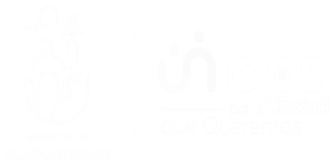 Articulo 8, fracción VI, inciso h); La agenda diaria de eventos, trabajos y/o actividades del sujeto obligado, del mes de  MARZO  del Regidor Dr. Jose Roberto Garcia CastilloArticulo 8, fracción VI, inciso h); La agenda diaria de eventos, trabajos y/o actividades del sujeto obligado, del mes de  MARZO  del Regidor Dr. Jose Roberto Garcia CastilloArticulo 8, fracción VI, inciso h); La agenda diaria de eventos, trabajos y/o actividades del sujeto obligado, del mes de  MARZO  del Regidor Dr. Jose Roberto Garcia CastilloArticulo 8, fracción VI, inciso h); La agenda diaria de eventos, trabajos y/o actividades del sujeto obligado, del mes de  MARZO  del Regidor Dr. Jose Roberto Garcia CastilloArticulo 8, fracción VI, inciso h); La agenda diaria de eventos, trabajos y/o actividades del sujeto obligado, del mes de  MARZO  del Regidor Dr. Jose Roberto Garcia CastilloArticulo 8, fracción VI, inciso h); La agenda diaria de eventos, trabajos y/o actividades del sujeto obligado, del mes de  MARZO  del Regidor Dr. Jose Roberto Garcia CastilloArticulo 8, fracción VI, inciso h); La agenda diaria de eventos, trabajos y/o actividades del sujeto obligado, del mes de  MARZO  del Regidor Dr. Jose Roberto Garcia CastilloArticulo 8, fracción VI, inciso h); La agenda diaria de eventos, trabajos y/o actividades del sujeto obligado, del mes de  MARZO  del Regidor Dr. Jose Roberto Garcia CastilloDÍA FECHAHORA ASISTENTESEVENTO, TRABAJO Y/O ACTIVIDADLUGAR Lunes614:30Diversos funcionarios4ta. Sesión Ordinaria de SIPINNA para la presentación del Programa Municipal de Protección de Niñas, Niños y Adolescentes de San pedro Tlaquepaque y Toma de Protesta del Consejo Consultivo de Niñas, Niños y AdolescentesPatio San Pedro del Centro Cultural El RefugioMartes711:00Regidor Presidente Comisión y Regidores(as) VocalesSesión Comisión Edilicia de Tianguis, Mercados y Espacios AbiertosSalón de SesionesLunes 1311:00Presidenta Municipal y Funcionarios invitadosToma de protesta del Gabinete de Paz del Municipio de San Pedro TlaquepaqueMuseo Pantaleón Panduro Centro Cultural El RefugioViernes 1711:00Regidor Presidente Comisión y Regidores(as) VocalesSesión Comisión Edilicia de             Servicios PúblicosSala de juntas en RegidoresViernes 1712:30Regidor Presidente Comisión y Regidores(as) VocalesSesión Comisión Edilicia de         Promoción EconómicaSala de juntas en RegidoresMartes2110:00Regidor Presidente Comisión y Regidores(as) VocalesDécima Quinta Sesión Comisión Edilicia de Calles y CalzadasSala de juntas en RegidoresMartes2111:00Regidora Presidenta Comisión y Regidores(as) VocalesSesión  Comisión Edilicia de        Salubridad e HigieneSala de juntas en RegidoresMartes2111:00Regidora Presidenta Comisión y Regidores(as) VocalesMesa de trabajo de la Comisión Edilicia de Nomenclatura convocante y Comisión Edilicia de Calles y Calzadas como coadyuvanteSalón de SesionesMiercoles2211:00Síndico y Presidente Comisión y Regidores(as) VocalesSesión Comisión Edilicia de Transparencia y AnticorrupciónSalón del plenoJueves 2313:30Regidora  Presidenta Comisión y Regidores(as) VocalesSesión conjunta Comisiones Edilicias Derechos Humanos y Migrantesasi como Deportes y Atención a la JuventudSalón del plenolunes2712:00Presidenta Municipal, Regidores,  Regidoras y Secretario del AyuntamientoDécima Octava Sesión Ordinaria Administración Pública Municipal 2022/2024Salón de Sesiones del H. Ayuntamientolunes2709:00 a 13:00Regidor Dr. José Roberto García Castillo y personalTaller "Conformación de Brigadas Internas de Protección Civil"Museo Pantaleón Panduro Centro Cultural El RefugioMiercoles2911:00Regidora Presidenta y Regidores (as) VocalesSesión conjunta Comisiones Edilicias Derechos Humanos y Migrantes asi como Deportes y Atención a la JuventudSalón del plenoJueves 3012:30Presidenta de la Junta del  Consejo e IntegrantesCuarta Sesión Ordinaria de la Junta de Gobierno del Consejo Municipal contra las Adicciones en San PedroSala de ex presidentes